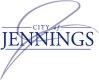 Youth Commission MeetingTuesday January 12th, 2021ZOOM MEETING ID:245 844 2037LINK FOR ZOOM MEETINGhttps://us04web.zoom.us/j/2458442037?pwd=UTdPWVcrSDFIbE9wUDFNTTI0K1laZz097:00p.m.Sec. 2-227. - Purpose.The activities of the youth commission shall be primarily concerned with the promotion of the general welfare of youth and young adults within the sphere of and in compliance with law, subject to such rules and regulations as might be imposed by the city council if so deemed necessary by said city council.AgendaDiscuss Covid-19 Updates, Rec Center Updates,Discuss Youth Commission Budget, Balance $553.02Discuss January Event- January 23rd 11am-1pm LifeSaver care pack civic center drive thruDiscuss February Event -February 27th 11am-1pm care pack or open for discussionDiscuss March Event with Rec dept for Easter EventDiscuss April eventDiscuss May eventDiscuss June event